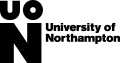 BA (Hons) Early Childhood Studies Top-UpChoosing your Modules2020 Entry Full TimeYou must take 120 credits at each stage of your course.  These credits are divided into modules.  The modules which make up each course can be viewed on the programme’s award map, which also shows if there are any special requirements for your course.  The award map for BSc (Hons) Early Childhood Studies Top- up can be found here.Which modules must I take?You will automatically be allocated to the four compulsory modules (totalling 100 credits). For the remaining 20 credits you must take one designated module. You can find descriptions of the designated modules by accessing the award map and clicking on the module codes.The designated modules (worth 20 credits each) are:How do I record my choices?Using the form on the next page please make selections in order of preference, in case your first choice is unavailable.  Your completed form should be returned as soon as possible. Places are filled on a first come, first served basis. The compulsory modules are guaranteed in your timetable but your designated choices may be limited by timetabling.Please note some modules are delivered on different campuses/locations so students will need to be able to make their own travel arrangements to attend lectures at these locations.What happens next?The Admissions Team will check that your choices are suitable. Your choices will be sent to our Timetabling department so they can start to construct your programme.  We aim to have your personal timetable ready for the start of the course.BA (Hons) Early Childhood Studies Top-UpFull Name: ……………………………………………………..Date of Birth: …………………	Student/UCAS Number if known: …….….………………The compulsory modules are:To enable us to provide you with a viable programme, please indicate a 1st and 2nd choice of designated modules in the table below.  We will allocate you a place on your 1st choice if at all possible.  You only need to choose your Year 1 module now.Please tick the relevant box:Home/UK student: 	EU Student: 	International/Overseas Student: When returning your module choice form please include the following within the subject of your email:If you have ticked International/Overseas student please write ‘International/Overseas’.If you have ticked Home/UK/EU student then please write ‘Team 1’.Signature: ...................................................	Date: ................................Please complete this form and email it to modulechoices@northampton.ac.uk within two weeks.  We recommend that you keep a copy of this form for your records.Module CodeModule TitleEYS3136Specialist Option: Health & Social CareEYS3137Professional Pedagogy in Early Childhood Education and CareModule CodeModule TitleCreditValueEYS4104Children’s Services Dissertation40EYS3139Personal, Academic and Professional Development 3: Graduate Leadership20EYS3126Research and Inquiry in Professional Contexts20EYS3138Work Based Placement 320Module CodeModule TitlePreferenceEYS3136Specialist Option: Health and Social CareEYS3137Professional Pedagogy in Early Childhood Education and Care